1.pielikumsMinistru kabineta2016.gada ___.__________noteikumiem Nr. _____Stūres rata zīme1. Atbilstības zīmes paraugs ir šāds: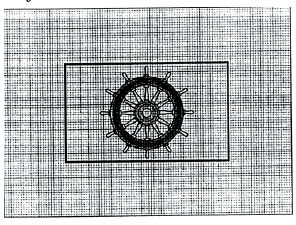 2. Ja stūres rata zīmi samazina vai palielina, ievēro šā pielikuma 1.punktā norādītajā attēlā redzamās proporcijas.3. Stūres rata zīmes dažādos komponentus attēlo vienādā augstumā, un tas nedrīkst būt mazāks par 5 mm.4. Šā pielikuma 3.punktā minēto minimālo augstumu var neievērot maza izmēra ierīcēm.           Satiksmes ministrs						U.Augulis	Iesniedzējs: 	           satiksmes ministrs	                  				U.AugulisVīza:    valsts sekretāra vietā valsts sekretāra vietniece 					 Dž.Innusa12.08.2016. 15.0086S.Lielbārde, 67062187sandra.lielbarde@lja.lvR.Lellis, 67062179raimonds.lellis@lja.lv